Муниципальное бюджетное учреждение дополнительного образования «Детская школа искусств г.Шарыпово»______________________________________________________________________XIII ЗОНАЛЬНЫЙ КОНКУРС СОЛЬНОЙ И АНСАМБЛЕВОЙ МУЗЫКИ«Союз прекрасный – музыка и дети»  г. Шарыпово 19 марта 2022 г.Номинация: солисты  «Аккордеон»Председатель жюри: Преподаватель Красноярского колледжа   искусств им. П.И.Иванова – Радкевича                                                                     Шахов Владимир Викторович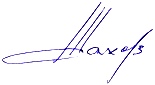 Муниципальное бюджетное учреждение дополнительного образования «Детская школа искусств г.Шарыпово»______________________________________________________________________XIII ЗОНАЛЬНЫЙ КОНКУРС СОЛЬНОЙ И АНСАМБЛЕВОЙ МУЗЫКИ«Союз прекрасный – музыка и дети»   г. Шарыпово 19 марта 2022 г.номинация  «Инструментальные ансамбли» Председатель жюри: Преподаватель Красноярского колледжа   искусств им. П.И.Иванова – Радкевича                                                                  Шахов Владимир ВикторовичМуниципальное бюджетное учреждение дополнительного образования«Детская школа искусств г.Шарыпово»______________________________________________________________________XIII ЗОНАЛЬНЫЙ КОНКУРС СОЛЬНОЙ И АНСАМБЛЕВОЙ МУЗЫКИ«Союз прекрасный – музыка и дети»   г. Шарыпово 19 марта 2022 г.Номинация: солисты  «Баян»                                     Председатель жюри: Преподаватель Красноярского колледжа   искусств им. П.И.Иванова – Радкевича                                                  / Шахов Владимир Викторович/№п/пФ.И. участникаНаименование учреждения,преподавательНаименование учреждения,преподавательПрограмма выступленияПрограмма выступленияБаллыПризовое местоМладшая возрастная категория до 10 летМладшая возрастная категория до 10 летМладшая возрастная категория до 10 летМладшая возрастная категория до 10 летМладшая возрастная категория до 10 летМладшая возрастная категория до 10 летМладшая возрастная категория до 10 летМладшая возрастная категория до 10 лет1Беляев Захар1  классТюхтетская ДШИпреподаватель: Козлов Николай НиколаевичТюхтетская ДШИпреподаватель: Козлов Николай НиколаевичТюхтетская ДШИпреподаватель: Козлов Николай Николаевич1.М.Блантер «Катюша»2.Укр.нар.песня обр Гречухиной «Солнце низенько»https://www.youtube.com/watch?v=U2-oImU1_Po2032Вавиленко Михаил ДМШ г.Боготол,преподаватель: Олейник Ирина ВикторовнаДМШ г.Боготол,преподаватель: Олейник Ирина ВикторовнаДМШ г.Боготол,преподаватель: Олейник Ирина Викторовна1. «Во кузнице» р.н.п. в обр. А Иванова2.«Вальс для бабушки» Е. Дербенко https://www.youtube.com/watch?v=cTOPSD3jKCs 2223.Глазырин Иван2 классУжурская ДШИ преподаватель: Данильченко Наталья СергеевнаУжурская ДШИ преподаватель: Данильченко Наталья СергеевнаУжурская ДШИ преподаватель: Данильченко Наталья Сергеевна1.РНП обр. Аз. Иванова «Как под яблонькой» - 1 мин.2.А. Матовицкая Вальс «Мечта» - 1,5 мин.https://youtu.be/XFZqIUN5-ts2124Зорина Мария2 классБородинская ДШИпреподаватель: Клюшниченко Евгения ПавловнаБородинская ДШИпреподаватель: Клюшниченко Евгения ПавловнаБородинская ДШИпреподаватель: Клюшниченко Евгения Павловна1.Аз. Иванов «Полька»-0:54 мин.2. А. Латышев, сюита «В мире сказок»: «Марш Бармалея»; «Вальс Мальвины»; «Страшная история»-1:55 минhttps://disk.yandex.ru/i/kaWIvu3pp-9zaA2225.Зотова Дарья3 классУжурская ДШИ преподаватель: Данильченко Наталья СергеевнаУжурская ДШИ преподаватель: Данильченко Наталья СергеевнаУжурская ДШИ преподаватель: Данильченко Наталья Сергеевна1.В. Мотов «Лирический танец» - 1мин.2.РНП обр. Иванова «Я на горку шла» - 1 мин.https://youtu.be/pw6vuTkBxCU 2316.Погосян АртакДМШ г. Боготол,преподаватель: Олейник Ирина ВикторовнаДМШ г. Боготол,преподаватель: Олейник Ирина ВикторовнаДМШ г. Боготол,преподаватель: Олейник Ирина Викторовна1. «Игрушечный марш» В.Петренко2.«Как под горкой, под горой» р.н.п. в обр. А. Судариковаhttps://www.youtube.com/watch?v=RpBa7cF96aU231Средняя возрастная категория 11-13 летСредняя возрастная категория 11-13 летСредняя возрастная категория 11-13 летСредняя возрастная категория 11-13 летСредняя возрастная категория 11-13 летСредняя возрастная категория 11-13 летСредняя возрастная категория 11-13 летСредняя возрастная категория 11-13 лет7.Валиев Рафат1 классВалиев Рафат1 классБородинская ДШИ преподаватель: Клюшниченко Евгения ПавловнаБородинская ДШИ преподаватель: Клюшниченко Евгения ПавловнаР. Бажилин «Петрушка»Р.н.п. «Как под горкой», обработка А. Судариковаhttps://disk.yandex.ru/i/n-YVBWpf_8nhXQ2038.Дворянчик Егор2 классДворянчик Егор2 классБородинская ДШИ преподаватель: Клюшниченко Евгения ПавловнаБородинская ДШИ преподаватель: Клюшниченко Евгения Павловна1. Д. Самойлов «Полифоническая миниатюра» C-dur-1,17 мин М. Блантер «В лесу прифронтовом»-1,40  мин.https://disk.yandex.ru/i/_3FNbZnpYTl1Nw 2039.Егорова Ульяна 4классЕгорова Ульяна 4классБалахтинская ДШИпреподаватель: Тузовская Ирина АлександровнаБалахтинская ДШИпреподаватель: Тузовская Ирина Александровна1.П. Лондонов «Родные дали» 1 мин.55 сек 2. Р. Глиэр «Яблочко» танец советских моряков из балета «Красный цветок» 1  мин 10 секЕгорова Ульяна МБУДО Балахтинская ДШИ Соло.mp4 (430402402)22210.Лялин Артём3 классЛялин Артём3 классБородинская ДШИ преподаватель: Клюшниченко Евгения ПавловнаБородинская ДШИ преподаватель: Клюшниченко Евгения Павловна1.Д. Самойлов «Полифоническая миниатюра» F-dur-0:582.А. Куклин «Прыг-скок»-1:45https://disk.yandex.ru/i/sHCGlYVoZwHqrg23111.Малинчик Ульяна,4 классМалинчик Ульяна,4 классБалахтинская ДШИпреподаватель: Тузовская Ирина АлександровнаБалахтинская ДШИпреподаватель: Тузовская Ирина Александровна1.А. Глазунов «Сонатина» a - moll -2 мин. 25 сек2. «Карело «Финская полька», обработка Б.Тихонова  2 мин. 15 сек.  Малинчик Ульяна МБУДО Балахтинская ДШИ Соло.mp4 (658169046)23112.Судник Андрей5 классСудник Андрей5 классДШИ п.Дубининопреподаватель: Колноузов Владимир АлександровичДШИ п.Дубининопреподаватель: Колноузов Владимир Александрович1.Л. Кожелуг Андантино2.В. Дмитриев «Веселые трубачи»https://youtu.be/taJiaoMH7K8 222Старшая возрастная категория 14-17 летСтаршая возрастная категория 14-17 летСтаршая возрастная категория 14-17 летСтаршая возрастная категория 14-17 летСтаршая возрастная категория 14-17 летСтаршая возрастная категория 14-17 летСтаршая возрастная категория 14-17 летСтаршая возрастная категория 14-17 лет13.Ваккер Николай8 классВаккер Николай8 классУжурская ДШИ преподаватель Лукьянова Эвелина ЕвгеньевнаУжурская ДШИ преподаватель Лукьянова Эвелина Евгеньевна1.Den Schwestern Соната I часть-2,17 мин.2.Обр.Паницкого «Ой, да ты, калинушка»-4,1- минhttps://youtu.be/eF8FUlqZb-s23114.Вуткарев РоманВуткарев РоманДМШ г.Боготол,преподаватель: Олейник Ирина ВикторовнаДМШ г.Боготол,преподаватель: Олейник Ирина Викторовна1.А. Коробейников «Сонатина» (G-dur)2.«Цыганская пляска» обр. С. Бубенцовойhttps://www.youtube.com/watch?v=Xb81-QnknEw20315.Живикина Полина5 классЖивикина Полина5 классДШИ г.БоготолаПреподаватель: Олейник Ирина ВикторовнаДШИ г.БоготолаПреподаватель: Олейник Ирина Викторовна1.М. Глинка «Фуга» a-moll, 1,202.М. Виттнэ «Колдунья», 3,20https://youtu.be/mVDgbrM84e4 21216.Зятьков СемёнЗятьков СемёнДМШ г.Боготол,преподаватель: Олейник Ирина ВикторовнаДМШ г.Боготол,преподаватель: Олейник Ирина Викторовна1. Г. Гендель Сарабанда 2. «Возле речки, возле моста» р.н.п. в обр. В. Мотоваhttps://www.youtube.com/watch?v=rdpJO_4-A2E21217.Кусакин ИльяКусакин ИльяДМШ г.Боготол,преподаватель: Олейник Ирина ВикторовнаДМШ г.Боготол,преподаватель: Олейник Ирина Викторовна1.Д. Самойлов «Сонатина» (F-dur)2. Е. Дербенко «Провожальная»https://www.youtube.com/watch?v=k2aTZHrOtQ0 20318.Романченко Владислав7 классРоманченко Владислав7 классБородинская ДШИ преподаватель: Клюшниченко Евгения ПавловнаБородинская ДШИ преподаватель: Клюшниченко Евгения ПавловнаР.н.п. «Утушка луговая», обработка А.П. Ткач-2:50 минА. Вершинин, Вальс «Стиль мюзет»-2 минhttps://disk.yandex.ru/d/Be5AWqjRuqaSvw19Дип-лом№п/п№п/пФ.И. участникаНаименование учреждения,преподавательПрограмма выступленияБаллыПризовое местоМладшая возрастная категория (до 10 лет)Младшая возрастная категория (до 10 лет)Младшая возрастная категория (до 10 лет)Младшая возрастная категория (до 10 лет)Младшая возрастная категория (до 10 лет)Младшая возрастная категория (до 10 лет)Младшая возрастная категория (до 10 лет)1.1.Квартет баянистов:Жуков Матвей Кадуцкий Александр Кошкина Екатерина Филипенко ЕгорДШИ пгт. Емельяново, руководитель: Брюханова Ольга Николаевна1.В.Иванов «Прелюдия» g-moll2.Г.Беляев «Пузырь, Соломинка и Лапоть» (по русской народной сказке)Время звучания: 2 мин.https://cloud.mail.ru/public/3H9K/RTaiJjr8e231Средняя возрастная категория (11-13 лет)Средняя возрастная категория (11-13 лет)Средняя возрастная категория (11-13 лет)Средняя возрастная категория (11-13 лет)Средняя возрастная категория (11-13 лет)Средняя возрастная категория (11-13 лет)Средняя возрастная категория (11-13 лет)2.2.Дуэт «Виктория»:Малинчик Ульяна (аккордеон)Егорова Ульяна (аккордеон)Балахтинская ДШИруководитель: Тузовская Ирина АлександровнаДж. Тартини «Сарабанда»  4 мин. 07 сек2. З. Жиро «Под небом Парижа», обработка В.Лушников  2 мин. 15 сек.Егорова Ульяна, Малинчик Ульяна, ансамбль Виктория, МБУДО Балахтинская ДШИ.mp4 (862648152)231                                                   3.3.Трио баянистов:Комурзоев Денис Алексеева Василиса Стяжкина Александра ДШИ пгт. Емельяново, руководитель: Юан Лидия Петровна1. А.Гедике «Миниатюра»2. «Ливенская полька», обр. В.Прокудина Время звучания: 3 мин. https://cloud.mail.ru/public/9v3B/RB7UA1UTp203Старшая возрастная категория (14-17 лет)Старшая возрастная категория (14-17 лет)Старшая возрастная категория (14-17 лет)Старшая возрастная категория (14-17 лет)Старшая возрастная категория (14-17 лет)Старшая возрастная категория (14-17 лет)Старшая возрастная категория (14-17 лет)4.Дуэт баянистов:Яцук Полина Губанов Артём Дуэт баянистов:Яцук Полина Губанов Артём ДШИ пгт. Емельяново, руководитель: Юан Лидия Петровна1.М.Кажлаев «Кумыкский танец» из балета «Горянка»2.Зак.н.т. «Верховина», обр.О.ДымоваВремя звучания: 4 мин.https://cloud.mail.ru/public/axNQ/eProUAixe2225.Квартет баянистов:Аржаков АрсенийЖуков БогданКозлов ДмитрийТерский АрсенийКвартет баянистов:Аржаков АрсенийЖуков БогданКозлов ДмитрийТерский АрсенийДШИ пгт. Емельяново, руководитель: Брюханова Ольга Николаевна1.Г.Мушель «Прелюдия для органа» es-moll2.Р.н.п. «В сыром бору тропина», обр.В.Мотова Время звучания: 4 мин.https://cloud.mail.ru/public/qM1D/rsjK378ms2126.Ансамбль баянистов(10 чел.)Ансамбль баянистов(10 чел.)ДШИ пгт. Емельяново, преподаватель: Юан Лидия Петровна1.р.н.п. «Вечер, вечер, матушка», обр. А.Летунова2. В.Голиков «Осенний свет»Время звучания: 5 мин.https://cloud.mail.ru/public/eALB/gSNx8HoSv203Младшая возрастная категория до 10 летМладшая возрастная категория до 10 летМладшая возрастная категория до 10 летМладшая возрастная категория до 10 летМладшая возрастная категория до 10 летМладшая возрастная категория до 10 лет№п/пФ.И. участникаНаименование учреждения,преподавательПрограмма выступленияБаллыПризовое место1Аникина Олеся2 классДМШ с.Холмогорскоепреподаватель: Суржикова Виктория Владимировна1.Г.Ф.Гендель Ария -1,38 мин.2.М.Глинка «Полька»-1 минhttps://youtu.be/lzIU93Iipq02312.Волошина Екатерина2 классДШИ г.Шарыповопреподаватель: Касатонова Надежда Викторовна1.РНП «Я на горку шла»2.Лат..нар.песня «Лошадка»https://youtu.be/oYPIDzGFslA2223.Змеу Иван2 классДШИ с.Большой Улуй,преподаватель: Кудрицкий Евгений Владимирович1. Ария И.С. Бах- 1,30мин.2. Субботея рус. нар. песня - 1мин.https://youtu.be/eYMvqy7rx-E2034.Исмагилов Константин2 классДШИ г.Назаровопреподаватель: Шалденкова Татьяна  Александровна1. С. Бредис «Маленькая  кадриль» 2 мин2. С. Гардейчик «Озорной  сверчок» 2 минhttps://youtu.be/lXWLzdvVz4k2315.Клепче Илья4 классУжурская ДШИпреподаватель: Евдокимова Ольга Ивановна1.обр.Суркова «Как у наших у ворот» -47 сек.2.И.С. Бах «Менуэт» G – 1 мин. 3 сек.https://youtu.be/9Nf60zdEUe82316.Коченкова Полина2 классУжурская ДШИпреподаватель: Евдокимова Ольга Ивановна1.П. Лондонов «Как при лужку» - 58 сек.2.В. Бортяков «Озорной спринт» - 30 сек.https://youtu.be/n-NgI7isPxs 2227.Мазур Сергей3 классДШИ г.Шарыповопреподаватель: Касатонова Надежда Викторовна1.Г.Супрунов «Кукольный вальс»2.А.Гурилев Песенкаhttps://youtu.be/gb9gpq3s4Bo19Дип-лом8.Петелин Фёдор1 классБородинская ДШИпреподаватель: Чуринов Роман ВасильевичА. Доренский «Упрямый ослик»-0:36 мин2. Р.н.п. «Как под горкой», обработка А. Сударикова-1:86  https://disk.yandex.ru/i/R4RXs8njPEEUmw2229.Полежаева Виктория2 классУжурская ДШИ преподаватель: Лукьянова Эвелина Евгеньевна1.р.н.п. «Степь, да степь кругом»-0,35 мин2. Полька -0,50 минhttps://youtu.be/S__56VgC5m419Дип-лом10.Прокопова Елизавета2 классДМШ с.Холмогорскоепреподаватель: Суржикова Виктория Владимировна1 Х.-Г. Нефе «Аллегретто» -1,20 мин2 Н.Чайкин «Танец Снегурочки»-1.02минhttps://youtu.be/KSRqhZBHmTg22211.Сибилев Матвей2 классБородинская ДШИпреподаватель: Соболева Анна Александровна Л. Книппер «Полюшко поле»-1 минР.н.п. «Перевоз Дуня держала»-0:26 минhttps://disk.yandex.ru/i/jlrYtSparLvoxA 22212.Филипенко Егор1 классДШИ пгт. Емельяново, преподаватель: Брюханова Ольга НиколаевнаС.Бредис «Полифоническая миниатюра» С-dur2. С.Гардейчик «Озорной сверчок»Время звучания: 2 мин.30 сек.https://cloud.mail.ru/public/eUwz/g9STA6uUN203Средняя возрастная категория 11-13 летСредняя возрастная категория 11-13 летСредняя возрастная категория 11-13 летСредняя возрастная категория 11-13 летСредняя возрастная категория 11-13 летСредняя возрастная категория 11-13 лет13.Бронников Иван1 классДШИ г.Шарыповопреподаватель: Касатонова Надежда Викторовна1.Л.Книппер «Полюшко-поле»2.РНП «Как под горкой под горой»https://youtu.be/Why6QZOzIOw   20314.Воробьёва Александра 6 классУжурская ДШИпреподаватель: Евдокимова Ольга Ивановна1.Е. Дербенко, Сонатина. «Моцартиана»  - 3 мин.46 сек. (2 ч. Менуэт; 3 ч. Рондо)https://youtu.be/NOpX4LoCHwc  2.И.Я. Паницкий «Светит месяц» - 1 мин. 16 сек.https://youtu.be/lN_NOj6IkTk Не дописан видеофайл22215.Дранишников  Михаил 4 классДШИ г.Назарово,преподаватель: Антипенко Наталья Михайловна1. В. Ахвенайнен «Бабочки»2. Г.Ф. Гендель «Фуга»  до  мажорhttps://www.youtube.com/watch?v=oh3Myd1oF_Y23116.Каменева Лидия 4 классДШИ Ачинского районапреподаватель: Мамонтова Людмила Александровна1.С.Бредис «Грустный паровозик»-1,5 мин.2.Ю.Гаврилов «Колобок»-1,8https://www.youtube.com/watch?v=uwNZBoNLM_4 20317.Маринченко Егор4 классБородинская ДШИпреподаватель: Чуринов Роман Васильевич1.Е. Дербенко «Царь-государь» из сюиты по мотивам русской народной сказки «По щучьему веленью»-1:40 мин.    2. В. Карпенко «Безделушка»-1:10https://disk.yandex.ru/i/N10VhcSgTpc-Pw23118.Панкрашин Иван2 классДШИ г.Заозерныйпреподаватель: Чуринов Роман Васильевич1.И.С.Бах Прелюдия C-dur2.Ю.Гаврилов «Колобок»https://youtu.be/narkZEKxSx4 22219.Русалеев Илья6 классДШИ г.Боготолапреподаватель: Исангулов Равиль Хусаинович1.З. Жиро «Под небом Парижа», 3,152.«Подгорка» обр. И. Шестерикова, 1,15 https://youtu.be/lGYegRolN9w22220.Хнытиков Георгий6 классДШИ г.Боготолапреподаватель: Исангулов Равиль Хусаинович1.И. Шатров «На сопках Манчжурии», вальс- 4,50 мин.2. Р.Н.П. «Как у нас-то козел» обр. Д. Самойлова,  1,10  https://youtu.be/uc596XttaBM22221.Чухарев Тарас,5 классДШИ г.Шарыпово, преподаватель: Касатонова Надежда Викторовна1.А.Корчевой Этюд в стиле рок-н-ролл»2.Ю.Гаврилов «Озорные мыши» из Детской сюиты    ---Старшая возрастная категория 14-16 летСтаршая возрастная категория 14-16 летСтаршая возрастная категория 14-16 летСтаршая возрастная категория 14-16 летСтаршая возрастная категория 14-16 летСтаршая возрастная категория 14-16 лет22.Аржаков Арсений,6 классДШИ пгт. Емельяново, преподаватель: Брюханова Ольга Николаевна1.В.Малых «Шутка»2.Вл.Золотарёв «Хоральная прелюдия» с-moll Время звучания: 4 мин.https://cloud. mail.ru/public/2nkZ/HYq35aF7320323.Артемьев Руслан 4 классДШИ п.Дубинино, преподаватель: Антипенко Валерий Михайлович1.Д.Циполли Прелюдия и фугетта №12. С.Бланк« Легкое интермеццо»https://youtu.be/_PGMjJpeusg 22224.Винтер Алексей8 классУжурская ДШИпреподаватель:Евдокимова Ольга Ивановна1.Г.Ф. Гендель «Фуга» G – 2 мин. 28сек.https://youtu.be/auID1dK6bz02.А. Фоссен «Карусель» - 2 мин. 59 сек.https://youtu.be/Yv4byweVl1c23125.Малюков Максим ДМШ №2 г.Ачинскпреподаватель: Жейдо Елена Николаевна1.И. С. Бах «Ария» C dur  3:002. Ю. Гаврилов «Метелица»  2:00https://youtu.be/S2OW1ND82I8                                                                                                                                     20326.Маркелов Захар4 классДШИ г.Боготолапреподаватель: Исангулов Равиль Хусаинович1.«Сибирские частоговорки» обр. Ю. Зацарного, 1,152. Б.Н.П. «Как пошел наш Панас» обр. В. Грачева, 1,15 https://youtu.be/PaoBcF2OOjQ20327.Негин Валентин5 классДШИ г.Шарыпово, преподаватель: Касатонова Надежда Викторовна1.А.Гелике Инвенция2.А.Судариков Этюд-пьеса на русскую народную тему20328.Филатов Александр8 классУжурская ДШИпреподаватель: Евдокимова Ольга Ивановна1.Е. Дербенко Сюита – «Контрасты» ( 3 части) – 4 мин. 55 сек.https://youtu.be/iKrIki6NQLU2.Н. Ризоль «Румынский весенний хоровод» - 2 мин.47 сек.https://youtu.be/EoJkxFM5nw23129.Яковлева Юлия8 классУжурская ДШИпреподаватель Евдокимова Ольга Ивановна1.А.Ильинский «Волчок» - 1 мин. 24 сек.https://youtu.be/h_y7rq0FQp8 2.На Юн-Кин «Колыбельная» - 1 мин. 49 секhttps://youtu.be/vItcxRkZ_N8 222